Aşağıda verilen ifadelerden doğru olanların başına (D), yanlış olanların başına (Y) yazınız.(   ) Güney yarım kürede kış mevsimi yaşanmaz.(   ) Dünya’nın dönme eksen eğikliğinden dolayı farklı mevsimler oluşur.(   ) Biyoteknolojinin çalışmalarının tümü insan sağlığını tehdit edecek etkiler yaratır.(   ) Atmosferde oluşan yağış, nem, rüzgâr gibi olaylara hava olayı denir.(   ) “Bugün hava sıcaklığı 40oC ye ulaşacakmış olayları ile ilgilidir.(   ) 21 Mart ve 23 Eylül tarihlerinde Dünya’nın her yerinde gece-gündüz eşitliği (ekinoks) yaşanır.(   ) Mutasyonların tamamı kalıtsaldır.(   ) İklim değişikliklerinin asıl sebebi küresel ısınmadır. (   ) İklim bilimi, günlük değişken hava olaylarını inceler.(   ) Hava basıncının az olduğu alana yüksek basınç alanı denir.Yukarıdaki kavramlardan uygun olanlarını aşağıda verilen boşluklara yazınız.…………………………………… yapısında dört çeşit nükleotid bulunur.Yengeç Dönencesi, yeryüzünün ………………….… yarım küresinde Ekvator'un 23° 27' kuzeyinden geçtiği varsayılan enlemdir.İklimi inceleyen bilim insanlarına …………………………………… denir.Soğuk havanın etkisiyle su buharı buz kristalleri haline gelir. Buz kristalleri birleşerek ……………………………….… tanelerini oluşturur.İklim bilimi, günlük değişken ………………………… olaylarını inceler.Atmosferde meydana gelen hava olaylarını inceleyen bilim dalına ………………………………………….… denir.Dünya’da soğuk, sıcak ve …………………………… iklim olmak üzere başlıca üç çeşit iklim türü vardırSıcaklık arttıkça buharlaşma ve terleme artacağından ……………………..… de artar.Teknolojinin biyoloji üzerindeki uygulamalarına …………………….… denir.Ekim ayında Güney yarım kürede ……………….… mevsimi yaşanır.Sol taraftaki ifadeleri sağ taraftaki kavramlarla uygun bir şekilde eşleştiriniz. (sağ taraftaki kavramlardan boşta kalanlar olabilir)1. Melez düzgün tohumlu bezelye ile buruşuk bezelye çaprazlandığında ilk kuşakta oluşan yavruların fenotip ve genotipi nasıldır? (Düzgün tohumlugen: D,  Buruşuk tohumlu: d)Yukarıdaki sorunun cevabını çaprazlama yaparak alttaki boş kısma yazınız.Aşağıda verilen yapılardan hangisi diğerlerine göre daha küçüktür?Kromozom		B)  DNAGen			D)  NükleotidAşağıda verilen ifadelerden hangileri diğerlerinden farklıdır?Doğu Karadeniz Bölgesi en çok yağmur alan bölgedir.Önümüzdeki günlerde İstanbul’da sıcaklıklar düşecektir.Konya da yaz, sıcak ve kuraktır.Doğu Anadolu bölgesi çok soğuk geçer.Öğretmenin tahtaya yazdığı “21 Aralıkta Kuzey Yarım Küre’de kış mevsimi başlar.” İfadesini gören Seyhan;I.   21 Haziran Güney Yarım Küre’de yazII.  21 Haziran Kuzey yarım Küre’de kışIII. 21 Aralık Güney Yarım Küre’de yazmevsimlerinin yaşanacağını söylemiştir. Seyhan’ın söyledik-lerinden hangisi ya da hangileri doğrudur?Yalnız I			B)  Yalnız IIII ve III			D)  I, II ve IIIİlk çocuğu kız olan bir ailenin ikinci çocuklarının da kız olma ihtimali nedir?A) %100               B) %25              C) %0	          D) %50  Aşağıdaki seçeneklerden hangisi mutasyona örnek verilebilir?DNA’nın bir kısmının kopmasıÇevresel koşullara göre çuha çiçeğinin renginin değişmesiDNA’nın kendini eşlemesiHalterle ilgilenen bir sporcunun kaslarının gelişmesiHimalaya tavşanı ayak, burun, kulak ve kuyruğu siyah; gövdesi beyaz renkli bir tavşandır. Bu tavşanın sırtındaki tüyler tıraşlanıp buraya buz torbası bağlandığında yeni çıkan tüylerin siyah olduğu gözlemlenmiştir. Bu siyah tüyler tıraşlanıp tavşana herhangi bir etkide bulunulmadığında ise tüylerin beyaz çıktığı fark edilmiştir.Yukarıdaki bilgilere göre Himalaya tavşanındaki bu değişimin nedeni ne olabilir?Modifikasyon		B)  AdaptasyonDoğal seçilim		D)  MutasyonAşağıda verilen ifadelerden hangileri diğerlerinden farklıdır?Doğu Karadeniz Bölgesi en çok yağmur alan bölgedir.Önümüzdeki günlerde İstanbul’da sıcaklıklar düşecektir.Konya da yaz, sıcak ve kuraktır.Doğu Anadolu bölgesi çok soğuk geçer.“Mutasyonlar hem vücut hem de üreme hücrelerinde gerçekleşebilir. Fakat üreme hücrelerindeki mutasyonlar çok daha önemlidir.Kalıtsal olmadığı içinTedavi edilebildiği içinDölden döle aktarıldığı içinÇok hızlı gerçekleştiği için  DNA’nın eşlenirken olaylar aşağıda verilmiştir:I.   Nükleotid oluşmasıII.  DNA’nın uç kısımlarından açılmasıIII. Nükleotitlerin karşılıklı gelmesiIV. Yeni zincirler oluşmasıBu olaylarım sıralaması nasıl olmalıdır?I-II-III-IV			B)  II-I-III-IVII-I-IV-III			D)  IV-III-I-IIİki heterozigot gen çaprazlandığında aşağıdaki genotiplerden hangisi veya hangileri oluşabilir?I.   Homozigot çekinikII.  Heterozigot baskınIII. Homozigot baskınI ve II			B)  I ve IIII, II ve III			D)  II ve III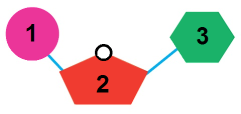 Yukarıda DNA’daki bir nükleotidin yapısı verilmiştir. Buna göre aşağıdakilerden hangisi doğrudur?“3” azotlu organik baz olabilirDNA’da 4 çeşit “2” molekülü olabilir.“2” fosfat molekülünü temsil etmektedir.“1” şeker molekülünü temsil etmektedir.Hangi seçenekte verilen olay Dünya’nın dönme ekseninin eğik olmasının sonucunda gerçekleşmez?Mevsimlerin meydana gelmesiGüneş ışınlarının düşme açısının yıl içerisinde değişiklik göstermesiAynı anda yarım kürelerde farklı mevsimlerin yaşanmasıGece gündüz oluşumuSarı tohumlu olduğu bilinen iki bezelye çaprazlanıyor.Çaprazlama sonucunda;I.   Homozigot sarı tohumlu bezelyeII.  Heterezigot sarı tohumlu bezelyeIII. Yeşil tohumlu bezelyeYukarıda verilen tohum çeşitlerinden hangileri elde edilebilir? (Tohum remginde sarı baskın, yeşil çekinik gendir.)I ve II			B)  I, II ve IIIII ve III			D)  I ve IIIHücredeki eksik ya da hatalı genlerin işlevini üstlenecek yeni genlerin hücreye aktarılması hedeflenmektedir.Yukarıdaki tanıma uygun biyoteknolojik uygulama aşağıdakilerden hangisidir?Gen tedavisi		B)  IslahAşılama			D)  Gen aktarımıÇuha çiçeği, sıcaklığı 15-25oC olan ortamda yetiştirilirse kırmızı, 25-35oC sıcaklıktaki ortamda yetiştirilirse beyaz renkli çiçek açar.Yukarıdaki örnek hangi seçenekteki kavrama aittir?Genetik varyasyon	B)  AdaptasyonMutasyon		D)  Modifikasyon16. Aşağıda verilenlerden hangisi adaptasyona örnek değildir?A) Kutup ayılarının ayaklarının geniş tabanlı olmasıB) Develerin susuzluğa dayanabilmek için sırtlarındaki hörgüçte yağ depolamasıC)Bukalemunların ortama göre renk değiştirmesiD)Arı larvalarının arı sütü ile beslenenlerin kraliçe arı, polenle beslenenlerin işçi arı olması17. Aşağıdakilerden hangisi saf döl sarı tohumlu bir bezelye ile yeşil tohumlu bezelyenin çaprazlanmasından meydana gelen bezelyenin genotipi olabilir? (Sarı tohumlu olma yeşil tohumlu olmaya baskındır)A) %100 uzun boylu                      B) %100 SsC)%50 Ss, %50 ss                          D) %25 Ss, %75 ss18. Aşağıdakilerden hangisi biyoteknolojinin çalışma alanlarından değildir?A) Bitkilerin direncini geliştirici aşıların geliştirilmesiB) Hastalıklı genlerin onarılmasıC)Verimli sebze ve meyvelerin üretilmesiD)Vitamin tabletleri ve ilaçların üretilmesi19. Dünya üzerinde ekvatordan kutuplara doğru gidildikçe sıcaklık genel olarak düşer.Bu durum aşağıdakilerden hangisinin sebebi olarak meydana gelir?Dünya’nın güneş etrafında dolanmasıDünya’nın kendi ekseni etrafında dönmesiGece ve gündüz oluşumuGüneş ışınlarının gelme açısı20. Aşağıda verilenlerden hangisi iklim değişikliğine neden olur?Fosil yakıtların çok kullanılmasıYenilenebilir enerji kaynaklarının kullanımıÇevremizin ağaçlandırılmasıEnerji tüketiminin azaltılmasıBAŞARILAR....